Ort, LEBENSLAUFAdresse: Telefon: E-Mail: Geburtsdatum:  Staatsangehörigkeit:Familienstand: SCHUL- UND BERUFSBILDUNG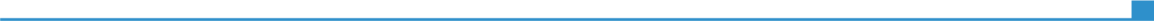 BERUFSERFAHRUNGPERSÖNLICHE FÄHIGKEITENZUSÄTZLICHE INFORMATIONEN